分配結果 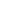 安東油田服務集團 (03337) 